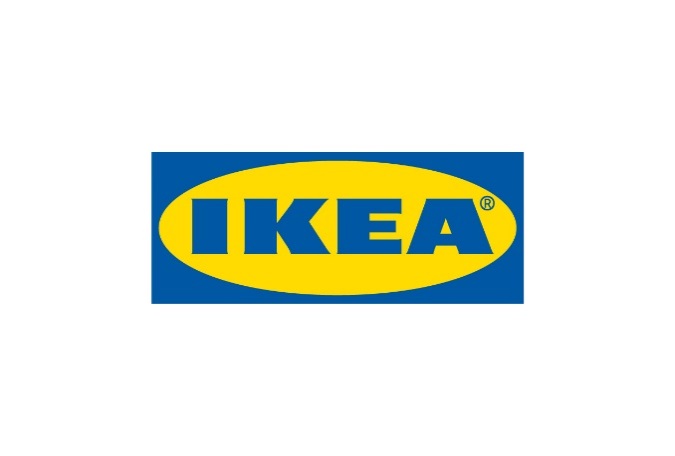 Informacja dla mediówWarszawa, maj 2021 r.IKEA zaprasza na wystawę z okazji 60 lat współpracy z Polską Minęło 60 lat od kiedy IKEA pojawiła się w Polsce na dobre i na… lepsze! Z tej okazji od 31 maja 2021 roku na parterze warszawskiej galerii Wola Park można wyruszyć w podróż pełną wspomnień, dzięki wyjątkowej wystawie. Jej celem jest przybliżenie historii współpracy szwedzkiej marki z Polską oraz pokazanie planów na kolejne lata.Marka od 60 lat inspiruje Polaków do odpowiedzialnych i świadomych decyzji zakupowych oraz zrównoważonego życia. Mimo że firma pochodzi ze Szwecji, to tworzona jest w dużej mierze 
w Polsce – obecnie jesteśmy drugim co do wielkości producentem mebli IKEA na świecie. Sprzedaż, otwieranie kolejnych sklepów, zarządzanie centrami handlowymi, a nawet produkcja własnej, zielonej energii – to tylko część działań, jakie przez ostatnie lata IKEA miała okazję prowadzić w kraju nad Wisłą.Firma postanowiła świętować rocznicę wraz z tymi, którzy ją tworzą – klientami, pracownikami, interesariuszami oraz wszystkimi zainteresowanymi jej działalnością. Właśnie dlatego już od 31 maja do 20 czerwca na parterze galerii Wola Park w Warszawie (ul. Górczewska 124) otwarta jest ekspozycja, która przybliża historię IKEA, jej zrównoważony rozwój i plany na przyszły kierunek współpracy z Polską.Na wystawie tuż obok fotela STRANDMON oraz stolika LACK – produkowanych 
w Polsce, stoi król dróg lat 90. – pomarańczowy, legendarny Fiat 126p. To idealna okazja do zrobienia sobie niepowtarzalnego zdjęcia na tle pierwszego sklepu IKEA w Polsce z tym kultowym autem. Nie można więc tego przegapić! Jeśli skradnie on Wasze serca, pamiętajcie, żeby go oznaczyć: fanpage i dodać #60latIKEAwPolsce. Zaaranżowana przestrzeń w stylu vintage została stworzona z dostępnych produktów IKEA oraz dodatków, które pochodzą 
z przeszłości. Wiele osób posiada takie pamiątki rodzinne jak wazony czy figurki. Połączenie miękkich, płynnych linii z ulubionymi kolorami, dobrze dobranymi meblami, pozwala stworzyć nowoczesny wystrój z nostalgiczną nutą. W ramach akcji od 17 czerwca dostępna będzie wirtualna część wystawy w formie wideo. Film zostanie zrealizowany we współpracy ze znanym twórcą internetowym, blogerem, filmowcem i reżyserem – Martinem Stankiewiczem. Wspólnie będziemy mogli wyruszyć w podróż w czasie, bez konieczności wychodzenia z domu.Wystawa z okazji 60-lecia dostępna jest dla każdego, kto chce poznać IKEA bliżej, bo marka zostaje w Polsce na dobre… i na lepsze!W Polsce reprezentowane są cztery grupy biznesowe z korzeniami IKEA: Grupa Ingka, Grupa Inter IKEA, Grupa Ikano oraz Grupa Interogo.Więcej informacji na temat 60 lat IKEA w Polsce: https://www.ikea.com/pl/pl/this-is-ikea/about-ikea/ikea-w-polsce-pub6491fac0Nazwa marki IKEA to akronim – skrót utworzony kolejno z pierwszych liter imienia i nazwiska założyciela firmy oraz nazw farmy 
i parafii, skąd pochodzi (Ingvar Kamprad Elmtaryd Agunnaryd).Wizją IKEA jest tworzenie lepszego codziennego życia dla wielu ludzi. Oferujemy funkcjonalne i dobrze zaprojektowane artykuły wyposażenia domu, które łączą jakość i przystępną cenę. Działamy w zgodzie ze zrównoważonym rozwojem, realizując strategię People & Planet Positive.Grupa Ingka* w Polsce posiada obecnie jedenaście sklepów IKEA IKEA i 64 Punkty Odbioru Zamówień (łącznie z Punktami Mobilnymi), które zarządzane są przez IKEA Retail. Jest również właścicielem pięciu centrów handlowych zarządzanych przez Ingka Centres Polska oraz zlokalizowanego w Jarostach k. Piotrkowa Trybunalskiego Centrum Dystrybucji zaopatrującego 32 sklepy IKEA na 11 rynkach. Do Grupy Ingka należy również sześć farm wiatrowych w Polsce, które wytwarzają więcej energii odnawialnej, niż roczne zużycie energii związane z działalnością IKEA na polskim rynku.W roku finansowym 2020 ponad 25 mln osób odwiedziło polskie sklepy IKEA, a strona IKEA.pl odnotowała ponad 154 mln wizyt.*Grupa Ingka, dawniej znana jako Grupa IKEA, jest największym franczyzobiorcą IKEA. Na całym świecie zarządza 378 sklepami 
w 31 krajach. Nazwa Ingka powstała od nazwiska założyciela IKEA – Ingvara Kamprada.Dodatkowych informacji udziela:Małgorzata JezierskaCommercial PR & Communication Business PartnerE-mail: malgorzata.jezierska@ingka.ikea.com